Student Skeleton NotesWhat are Enzymes? ______________________________________________________Lipids:___________________Glucose is: ______________________________________________________________What is the function of the digestive system? ________________________________________________________________________________________________________________________________________________The Mouth:Consists of: __________, ____________, and ____________Function of the mouth: _______________________________________________Saliva acts as a: _______________________________Name some species differences in the mouthPoultry: ___________________________________________________________Aquatic Birds:______________________________________________________Livestock: _________________________________________________________The Esophagus:Function: _________________________________________________________The Crop:Connects with the ___________________________Function: _________________________________________________________Species difference: ____________________________________________________________________________________________________________________________________The Stomach:The two stomachs in a bird are: _______________ and ________________ or “_____________________”______________________ is a glandular stomach and is like the ____________ stomach________________ are digested here_______________________ is the muscular stomachFunction: ________________________________________________The Pancreas:Digestive Function: ____________________________________________________________________________________________________________________________________________________ Function: Produce InsulinThe Liver:The most important thing the liver does is: _________________________What does bile do?: ______________________________________The Gall Bladder:_______________ excess __________ produced by the liverThe Small Intestine: Completes the _______________ and ________________ process____ feet in lengthConsists of:_________________________:Extends from the ________________ to the ___________________What 3 things branch off?________________________________________________________________________________________________________:Extends from the __________________ to the __________________Receives __________ to break down ______________________________________:Extends from the ____________________ to the _______________________________________ ends hereThe Ceca:Joins the ______________ with the ___________________Like the cattle rumen because: ________________________________________________________________ is found hereThe Large Intestine:Connects with ___________________ and ends at the _______________________ inches in lengthDigestive Function: ____________________________________________________________________________________________________________________________________The Cloaca:Connects with ____________________ and ends at the _________________Function: _________________________________________________________The Vent:Connects with the _______________________Function: _________________________________________________________Label the Digestive System: 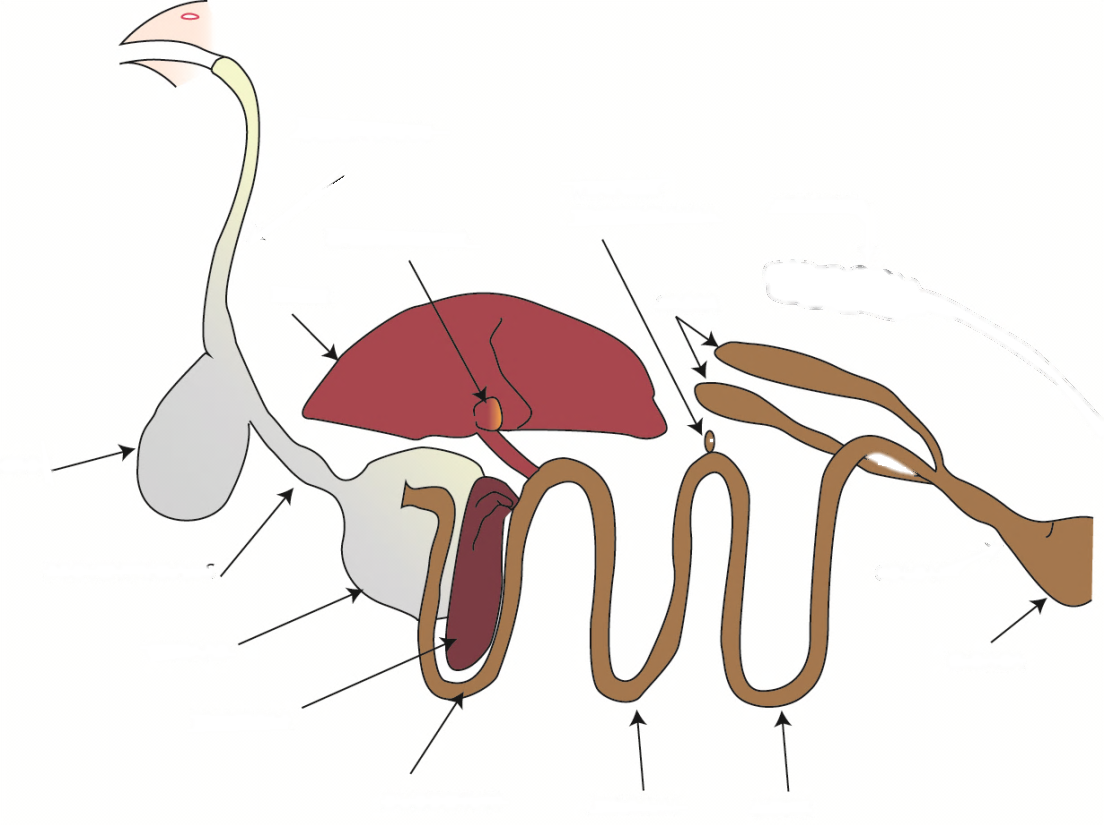 Required Nutrients:__________________________________: (___________________)When broken down it turns into: ________________It is used for: _____________________Some examples are: __________________________________________________________________________: (___________________)Are NOT ______________________________________ specifically breaks down Used as an ________________________Some examples are: ___________________________________________________________________________: (______________________)Broken down in the ____________________________Used for _____________________________________Some examples are: ________________________________________